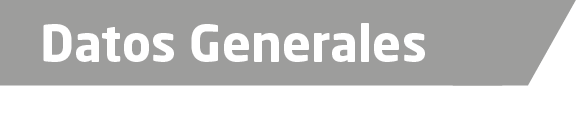 Nombre Ismael de Jesús Muñoz GutiérrezGrado de Escolaridad Licenciatura en Derecho Cédula Profesional 2510358Cédula profesionalTeléfono de Oficina 2949420403Correo Electrónico ismael_0869@hotmail.comDatos Generales DerechoFFFocadémicaTrayectoria Profesional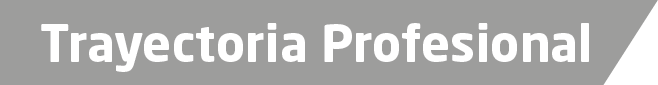 Facultad de Derecho de la Universidad Cristóbal ColonPuerto de Veracruz, Veracruz.A Conocimiento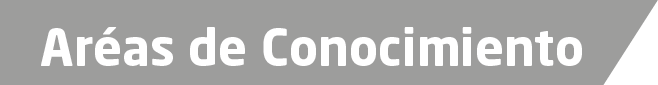 PenalCivilMercantil.